Amana Academy Governing Board Meeting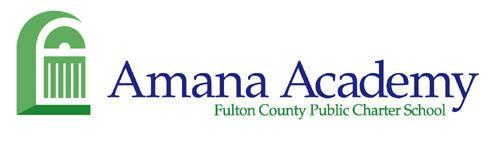 April 30, 2019  (8:00am-10:00am in Parent Center) Agenda ItemNotes1.0Slice of Amana Life0 minEhab2.0Executive Committee5 minCharter Renewalelectronic - Ehab10 minFCS Compliance Checklist / Conflict of Interest Formsfor action - Kristina15 minAfter Amana Projectfor info - Ehab3.0Academic Committee Report10 minMilestones updateelectronic  - Cherisse4.0Financial Report10 minMonthly Financialsfor action - Kristi5.0Fund Development5 minPlan updatefor info - Christina Lennon6.0Governance Committee Report10 minPlan for Board Member recruitment (types of expertise) - use this suggestion formfor discussion - Zafar5 minTraining requirementsfor info - Kristina7.0Workgroup Updates30 minCharter Replication / CMOSCSC Charter ApplicationSCSC Budget WorksheetUpdate from Bellwetherfor action - Ehab8.0Community Feedback (10 min)10 minKristina9.0Executive Session - Private Mtg (if needed)30 min